Présents : Renée CHEZE, Lise COUFOURIER, Catherine FAURE, Jacques BOUDIN, Michel COMBRIE, Jean-Yves HERNOUX, Daniel TRIADOU, Jean Paul VENTURINI, Dominique JURY et Jean Luc LAMBARE.Absents excusés : Guy CORCUFF, Alain COLLET, Alain CORNETTE et Patrick DOUHAIZENETInvités : /Ordre du jour :1°/ Renouvellement du bureau 2°/Points financiers 2019 et 2020 (RC JPV) 3°/ Point budgétaire (JPV) 4°/ Cotisations sur les golfs (PD MC JPV) 5°/ Journée des membres (MC JPV/DJ AC/PD) 6°/ Journée des dames de l’ASGE (LC/CF) 7°/ Stage St Cyprien (MC) 8°/ Inter CMCAS (JPV) 9°/ Championnat de ligue (PD/JPV/MC)10°/ Trophée LDA (DT)11°/ Coupe féminine (LC/CF)12°/ Sortie Familiale du club (JLB/PD)13°/ Fête CMCAS (MC)14°/ Rencontre "Salade Provençale" (PD/AC)15°/ Dal Zotto 2020 (GC/JYH)16°/ Liste des NIA transmis à la CMCAS17°/ Questions diverses (Fonctionnement pour St Didier, …)En ouverture de réunion le président présente ses meilleurs vœux à tous et remercie les membres du CD pour leur investissement dans le fonctionnement de la Section. 1°/ Renouvellement du bureau de la section Golf1.1/ Le renouvellement du bureau Suite au questionnement (mail) des membres du CD en amont de la réunion par le secrétaire, la proposition de composition du bureau 2020 est :    Président : M Combrié                                     Vice-Président : J-P Venturini                                     Trésorière : R Chèze                                     Secrétaire : J Boudin Adoption par l’ensemble des membres présents.  Le président remercie les membres du CD pour leur confiance suite au renouvellement du bureau.1.2°/ La composition du CD et missions 2020La liste des membres du CD en 2020 (validée en AG 14/12/2019) est : Lise Coufourier, Catherine Faure, Renée Chèze, Jean-Paul Venturini, Jacques Boudin, Michel Combrié, Alain Cornette, Dominique Jury, Guy Corcuff, Jean-Luc Lambaré, Patrick Douhaizenet, Daniel Triadou et Jean-Yves Hernoux. Les missions des membres du CD demeurent identiques à 2019, avec les ajustements suivants ci-dessous :L’organisation de la sortie annuelle de la section est confiée à Jean-Luc Lambaré et Patrick Douhaizenet.L’organisation du stage technique est assurée par Michel Combrié.  2°/ Points financiers 2019 et 2020 (RC JPV)Pour 2019, notre budget est à l’équilibre. Au 31 Décembre 2019, notre situation bancaire était de 5588,00€. Le solde prévisionnel est de 3984.00€. (cf. tableau Excel en annexe). 3°/ Budget 2020 (RC JPV)La demande au club omnisports de la CMCAS de la subvention est établie sur la base de 144 (membres + adhérents) et un budget de 138 758€, la demande faite à la CMCAS est d’une subvention 2020 de 13000€ (12 500€ demandé en 2019).A ce jour, la CMCAS ne nous a pas confirmé le montant de la subvention. La réunion du club omnisport du 20/01/2020 devrait statuer sur le budget alloué pour 2020. 4°/ Cotisations sur les golfs (PD MC JPV)Point au 8/01/2020 des cotisations reçues :Légende : en noir (xx) = nombre total d'adhérents ASGE vu en AG 2019.                   en bleu  = nombre de cotisations à jour en 2020.Pour rappel :  graphe présenté lors de l’AG 2019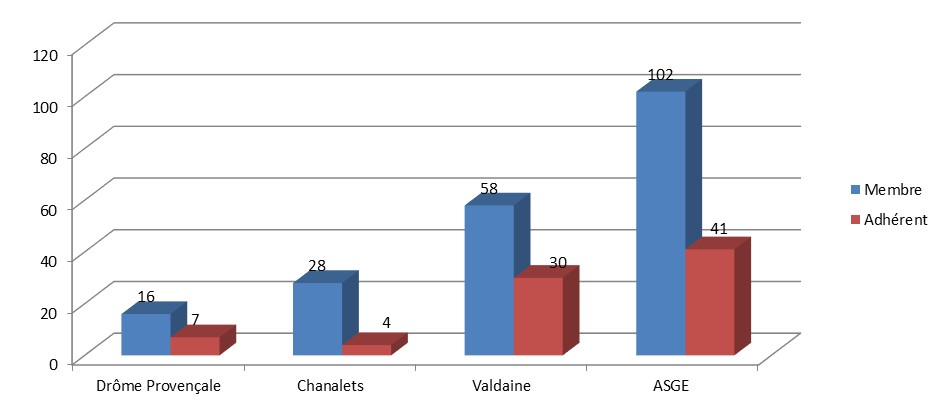 Le Président rappelle, que notre règlement impose que tous nos adhérents soient licenciés à la ffgolf  pour l’année en cours (mais pas forcement sur un de nos golfs partenaire). Et de plus, doivent avoir un certificat médical, comme préconisé par la ffgolf. Une relance sera faite courant février en direction de tous les adhérents sans CM valide (listing Extranet Golf). 5°/ Journée des membres (MC JPV DJ AC PD)Programmation 2019Pour les membres des Chanalets et de Clansayes, la date sera arrêtée très rapidement.  6°/ Journée des dames de l’ASGE (LC CF)Correspondantes ASGE : Catherine Faure et Lise CoufourierDisponibilité et tarif à confirmer par le golf de La Valdaine (MC), à défaut il pourra être étudié une solution au golf de St Didier. La newsletter devra être préparée pour un envoi début février. 7°/ Stage St Cyprien (MC)Correspondant ASGE : Michel CombriéLa Newsletter a été diffusée début janvier (le stage est programmé du lundi 20 avril au vendredi 24 avril 2020). Actuellement, le nombre de participants inscrits à ce jour est de 6. Michel fait une relance ciblée par mail. 8°/ Inter CMCAS (JPV)Correspondant ASGE :  Jean-Paul VenturiLe calendrier des rencontres est sur le site, pour rappel :Merci de faire de la promotion pour ces compétitions. Les inscriptions étant en nombre limité de places, les participants seront retenus en fonction des dates d’inscription.9°/ Championnat de ligue (PD JPV MC)Correspondant ASGE :  Jean-Paul VenturiLes dates sont sur le site, pour rappel :Merci de faire de la promotion pour ces compétitions. Les inscriptions étant en nombre limité de places, les participants seront retenus en fonction des dates d’inscription.Correspondant ASGE : Michel CombriéLe Comité Drôme-Ardèche, fait des efforts afin que les AS « Golf Entreprise », puissent participer à ces rencontres. Nous ferons notre possible pour inscrire des joueurs, mais si ce n’est pas possible, rien n’empêche nos adhérents, de participer à ces compétitions sous les couleurs de leur golf partenaire.10°/ Trophée LDA (DT)Correspondantes ASGE : Daniel triadouLes dates sont sur le site, pour rappel :** Daniel Triadou propose au CD de prendre en charge l’organisation de la seconde manche aux Chanalets avec l’appui de Jean-Paul. Le CD valide la proposition. Une attention toute particulière devra être portée sur le choix de la date pour éviter un télescopage avec les autres événements prévus.Penser à préparer une Newsletter à envoyer 1 mois avant la compétition, elle précisera la date limite d’inscription et que les inscriptions sont prises en compte par ordre d’arrivée des réponses.11°/ Coupe féminine (LC CF)Correspondantes ASGE : Catherine Faure et Lise CoufourierL’organisation de l’année dernière sera reconduite en essayant d’avoir plus de participantes (Il est possible d’inscrire 9 joueuses).  Compte-tenu de la date, dans la continuité de la sortie familiale, l’appui de Jean-Paul sera nécessaire. Autre information : le tarif pour les participantes est de 56€ (parcours + repas).Une newsletter sera préparée par Catherine et Lise pour engager les inscriptions à cette compétition.12°/ Sortie Familiale de la section Golf (JLB PD)Correspondants ASGE : Jean-Luc Lambaré et Patrick DouhaizenetAu programme 2020 : Le bassin d’Arcachon à Arès départ le lundi 8 et retour le vendredi 19/06/2020.Etat de la préparation :- Logements : pré réservation des gites CCAS  faite pour 36 places.- Restauration soir  pris à l’institution (horaire maxi < 21h30).- Le choix des golfs : présélection faite -> reste à contacter un correspondant local.- Point à clarifier : modalités pour utiliser la carte bluegreen.Communication faite via une Newsletter, elle précise la date limite pour la préinscription qui est le 20/02 auprès de Jean Luc LAMBARE. La confirmation définitive devra être faire au 20/04/2020.Le choix des golfs est à faire rapidement, afin que les participants sachent s’il est intéressant de prendre une carte « Le Club ». Jean-Paul les a, à 30€ (la classic) et fera une commande avant le 31 janvier, au Directeur des Chanalets.13°/ Fête CMCAS (MC)La date prévue n’est pas connue à ce jour. La réunion « Comité Fête de la CMCAS» se réunissant le lundi 13/01, nous devrions bientôt avoir l’information.14°/ Rencontre "Salade Provençale" (PD AC)Compte-tenu de l’expérience 2019, cette rencontre ne devrait pas avoir lieu en 202015°/ Lancement du Dal Zotto 2020 (GC JYH) Les dates sont sur le site, pour rappel :* pour Clansayes, la date pourrait si nécessaire être décalée en Juin.La Newsletter « Dal Zotto 2020 » a été envoyée, les premières inscriptions arrivent.16°/ Listing des NIAActuellement pas de retour de la CMCAS.17°/ Questions diversesNouveauté de la fédération FFG Une nouvelle formule de calcul de l’index devrait voir le jour en 2020. Le calcul serait établi à partir des scores des 8 meilleurs scores des 20 dernières compétitions. Plus de précisions seront apportées dès que les modalités seront officielles.Lieu de la prochaine AG2020Une option a été prise pour La Valdaine, mais cela reste à confirmer.Prochain rendez-vous : du CD le mercredi 01/04/2020 aux Chanalets.Rédacteur: 
Jean-Yves Hernoux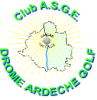 Compte rendu du Comité Directeur du 08/01/2020Section Golf Drôme-Ardèchedu club ASGE OmnisportsSt DidierRév. 0Vote pour l’approbation de la « Composition du bureau 2020 (idem 2019) » VotantsAbstentionContrePourVote pour l’approbation de la « Composition du bureau 2020 (idem 2019) » 100010Nombre total d'adhérents ASGE DA Golf MembresSimples Adhérents127 (143)Nombre  d'adhérents ASGE à CLANSAYES  20  (16)0 * (7)20 (23)Nombre  d'adhérents ASGE au CHANALETS  24 (28)2 (4)26 (32)Nombre  d'adhérents ASGE à LA VALDAINE  55 (58)26 (30)81 (88)xx-mars ASGE DA Golf - Journée des Membres des ChanaletsChanaletsxx-marsASGE DA Golf - Journée des Membres ClansayesClansayes11-novASGE DA Golf - Journée des Membres de la ValdaineLa Valdaine08-marsASGE DA Golf - Journée des dames La Valdaine ?20-24-avrASGE DA Golf - Stage de Golf à St Cyprien (du 19 au 25 Avril)St Cyprien24-avrChallenge CMCAS AURA - Bourgogne au golf de St ClairSt Clair15-maiChallenge CMCAS Sud Est au golf du Lubéron (équipe a priori complète)Pierrevert09-juinChallenge CMCAS AURA – Bourgogne séniorsNorges la Ville18-avrGolf  entreprise - Championnat de Ligue 2ème division - 1Valence St Didier9-maiGolf entreprise - Championnat de Ligue 2ème division - 2Albon30-maiGolf entreprise - Championnat de Ligue 2ème division - 3Savigneux les étangs19-septGolf entreprise - Finale du championnat de ligue toutes divisionsValence St Didier16-maiComité DA - Championnat série 2 (individuel + équipe)Easy golf Montmeyrant16-maiComité DA - Championnat série 3 (individuel + équipe)Clansayes27-juinComité DA - Trophée des Golfs DALa Valdaine4-avrComité Loire - Drôme - Ardèche  Championnat LDA - 1Savigneux les Etangs**Comité Loire - Drôme - Ardèche  Championnat LDA - 2Les Chanalets ?05-septComité Loire - Drôme - Ardèche  Championnat LDA - 3St Didier03-octComité Loire - Drôme - Ardèche  Championnat LDA - FinaleLa Sorelle20-juinGolf entreprise - Coupe féminineLes Chanaletsen-juinFête de la CMCAS au domaine des roches MontélimarxxxASGE DA Golf – Salade ProvençaleClansayes04-avr *ASGE DA Golf - Compétition Dal Zotto - 1Clansayes03-octASGE DA Golf - Compétition Dal Zotto - 2Chanalets07-novASGE DA Golf - Compétition Dal Zotto - 3La Valdaine